BOOKING FORM TRAVEL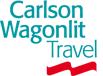 TRAIN TICKET DATAHOTEL RESERVATION DATAName/Surname TravelerName/Surname TravelerName/Surname TravelerName/Surname TravelerPh. - Ph. - Ph. - Ph. - AllocateAllocateEmad Shehata Aly MoustafaSergio Rodriguez-Solis GuerreroEmad Shehata Aly MoustafaSergio Rodriguez-Solis GuerreroEmad Shehata Aly MoustafaSergio Rodriguez-Solis GuerreroEmad Shehata Aly MoustafaSergio Rodriguez-Solis GuerreroDEMODEMORequested by:Requested by:Requested by:Requested by:Ph.FaxFaxe-mail:e-mail:e-mail:Emad ShehataEmad ShehataEmad ShehataEmad Shehata02-29060603travel@hackingteam.ittravel@hackingteam.ittravel@hackingteam.itDelivery Date:Delivery Date:Delivery Date:Delivery Date:ToToToToToTo20/10/201420/10/201420/10/201420/10/2014HT Srl – Via della Moscova, 13 – 20121 MilanoHT Srl – Via della Moscova, 13 – 20121 MilanoHT Srl – Via della Moscova, 13 – 20121 MilanoHT Srl – Via della Moscova, 13 – 20121 MilanoHT Srl – Via della Moscova, 13 – 20121 MilanoHT Srl – Via della Moscova, 13 – 20121 MilanoFLIGHT TICKET DATAFLIGHT TICKET DATADeparture DateFrom / ToFrom / ToAirline and Flight NumberAirline and Flight NumberDeparture timeRequestedDeparture timeRequestedDeparture timeRequestedArrival Time Requested03/11/14MXP - CMN (Shehata)MXP - CMN (Shehata)LH259LH2597.357.357.3513.2506/11/14CMN - LIN (Shehata)CMN - LIN (Shehata)LH1331LH133114.3014.3014.3023.0003/11/14MAD – CMN (Rodriguez)MAD – CMN (Rodriguez)IB7971IB797118:3518:3518:3519:2506/11/14CMN / MAD (Rodriguez)CMN / MAD (Rodriguez)IB3301IB330111:5011:5011:5014:40Please specify travel details to considered in booking your flight (e.g. Destination airport, time of departure “not before …” or “not later than….” Please specify travel details to considered in booking your flight (e.g. Destination airport, time of departure “not before …” or “not later than….” Please specify travel details to considered in booking your flight (e.g. Destination airport, time of departure “not before …” or “not later than….” Please specify travel details to considered in booking your flight (e.g. Destination airport, time of departure “not before …” or “not later than….” Please specify travel details to considered in booking your flight (e.g. Destination airport, time of departure “not before …” or “not later than….” Please specify travel details to considered in booking your flight (e.g. Destination airport, time of departure “not before …” or “not later than….” Please specify travel details to considered in booking your flight (e.g. Destination airport, time of departure “not before …” or “not later than….” Please specify travel details to considered in booking your flight (e.g. Destination airport, time of departure “not before …” or “not later than….” Please specify travel details to considered in booking your flight (e.g. Destination airport, time of departure “not before …” or “not later than….” Departure DateFrom/ToClass TypeTrain NumberDeparture TimeArrival TimeCity CASABLANCACheck-inCheck-outRoom Type Hotel Sofitel Casablanca03.10.201406.10.2014Standard RoomMeeting RoomPick-up (from Airport to hotel)Pick-up (from hotel to Airport)